3.számú melléklet mellékletek a 5/2016.(V.26.) önkormányzati rendelethez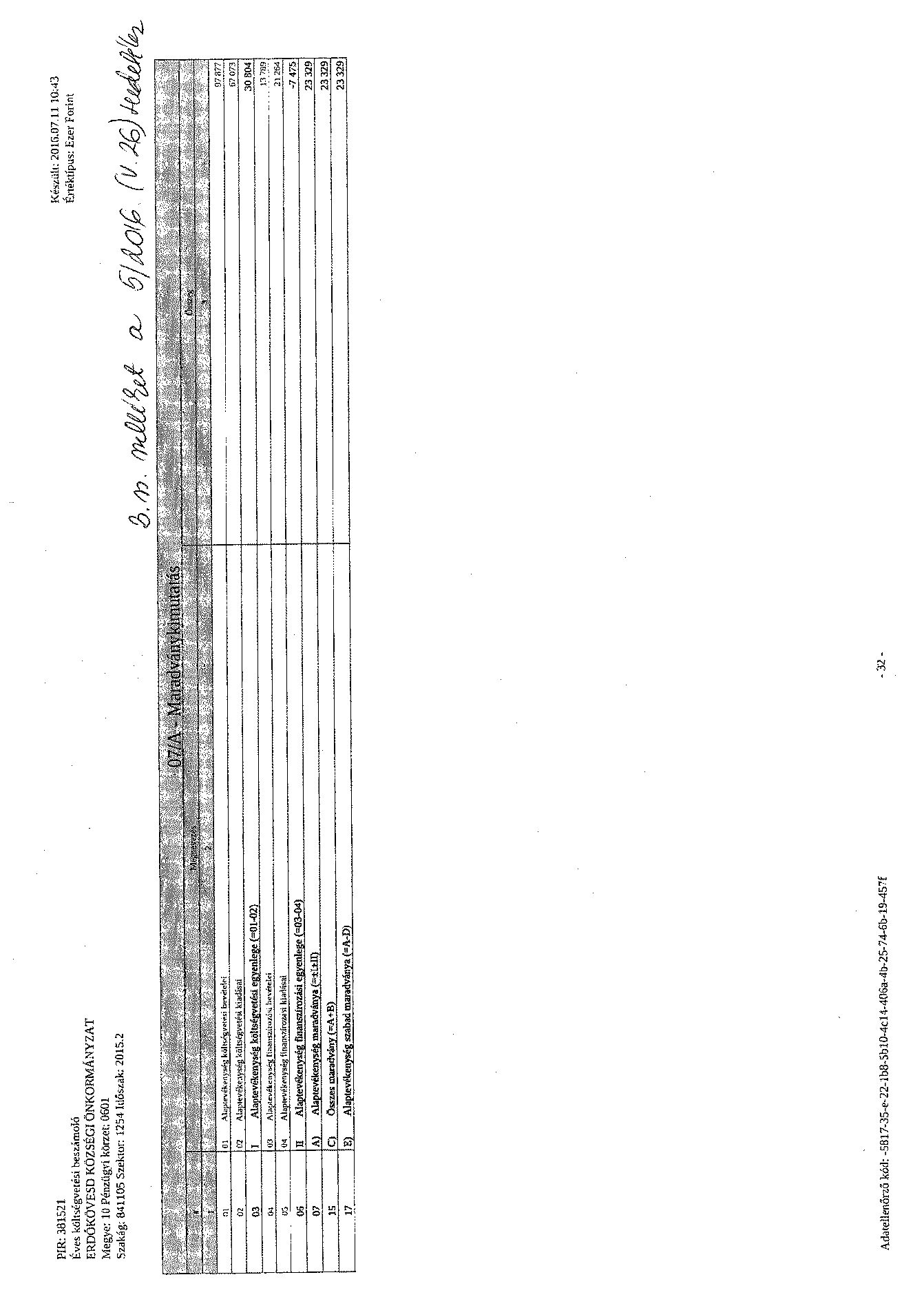 